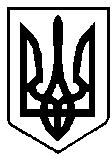 УКРАЇНАВАРАСЬКА МІСЬКА РАДА                                    РІВНЕНСЬКОЇ ОБЛАСТІ     Проект Ірина БарабухСьоме скликання(Порядковий номер сесії)Р І Ш Е Н Н Я              17 грудня 2019 року             	                  			                        №1750З метою забезпечення реалізації державної регуляторної політики органами місцевого самоврядування, враховуючи результати відстеження результативності регуляторних актів, відповідно до ст.ст.7,13,32 Закону України «Про засади державної регуляторної політики у сфері господарської діяльності», відповідно до ч.1 ст.45  рішення міської ради від 25.12.2015 №52 «Про Регламент Вараської міської ради сьомого скликання», п.7 ч.1 ст.26 Закону України «Про місцеве самоврядування в Україні» за погодженням з постійною депутатською комісією з питань бюджету, фінансів, економічного розвитку та інвестиційної політики, Вараська міська радаВИРІШИЛА:1. Внести до рішення Вараської міської ради від 08.11.2019 №1550 «Про затвердження плану діяльності Вараської міської ради з підготовки проектів регуляторних актів на 2020 рік» такі зміни:- додаток до рішення доповнити пунктами 3, 4, 5, 6, 7 а саме: 2. Зміни до плану діяльності Вараської міської ради з підготовки проектів регуляторних актів оприлюднити шляхом опублікування на офіційному вебсайті Вараської міської ради не пізніш як у десятиденний термін після його затвердження.3.  Контроль за виконанням рішення покласти на постійну депутатську комісію з питань бюджету, фінансів, економічного розвитку та інвестиційної політики.Міський голова                                                                          Сергій АНОЩЕНКОПро внесення змін до рішення Вараської міської ради від 08.11.2019 №1550 «Про затвердження плану діяльності Вараської міської ради з підготовки проектів регуляторних актів на 2020 рік»№п/пВид проектуНазва проектуЦіль прийнята Термін підготовки проектуВідповідальні за розроблення проекту3Рішення міської радиПро затвердження правил благоустрою на території Вараської міської об’єднаної територіальної громадиЗабезпечення виконання положень пп.44 п.1 ст.26 Закону України «Про місцеве самоврядування в Україні», пп.2, п.1, ст.10 Закону України «Про благоустрій населених пунктів»Протягом 2020 рокуВідділ майна комунальної власності міста№п/пВид проектуНазва проектуЦіль прийнята Термін підготовки проектуВідповідальні за розроблення проекту4Рішення міської радиПро затвердження технічної документації з нормативної грошової оцінки земель с.ЗаболоттяЗабезпечення вимог ст. 201 Земельного кодексу України, Законом України «Про оцінку земель», ст.271 Податкового кодексу УкраїниІ півріччя 2020 рокуВідділ з питань регулювання земельних відносин5Рішення міської радиПро затвердження Положення про порядок передачі в оренду комунального майна, яке належить до спільної власності Вараської міської об’єднаної територіальної громади Приведення у відповідність до вимог чинного законодавстваПротягом 2020 рокуВідділ майна комунальної власності міста6Рішення міської радиПро затвердження Порядку видачі дозволів на порушення об’єктів благоустрою або відмови в їх видачі, переоформлення, видачі дублікатів, анулювання дозволівЗабезпечення виконання положень  ст.26-1 Закону України «Про благоустрій населених пунктів»Протягом 2020 рокуВідділ муніципальної поліції виконавчого комітету Вараської міської ради7Рішення міської радиПро затвердження Правил розміщення зовнішньої реклами на території Вараської міської об’єднаної територіальної громадиЗабезпечення виконання положень ст.16 ЗУ «Про рекламу»Протягом 2020 рокуУправління містобудування, архітектури та капітального будівництва